.Vine Right, Vine LeftWalk forward, Kick, Cross, Side, Behind, Side½ Pivot, ¼ Pivot, Lindy LeftFull Turn Left, Scuff, Left Rocking ChairToe Touch Step, Repeat, Rock, Recover, ¼ Turn, HoldToe Touch Step, Repeat, Rock, Recover, Back, Hold½ Turn Shuffle, Repeat, Coaster Cross, HoldHip Bumps, Hip RollsTag:  Side Step & Touch, RepeatThe Tag is done at the end of Walls 3, 5,&7My Redneck Friend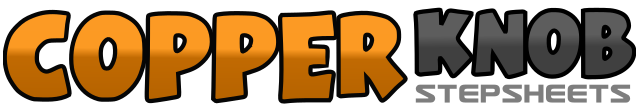 .......Count:64Wall:2Level:Improver.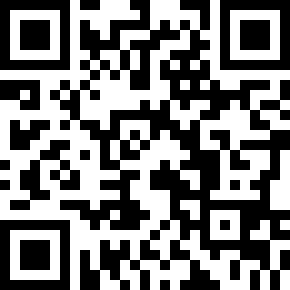 Choreographer:Rob McKean (CAN) - May 2019Rob McKean (CAN) - May 2019Rob McKean (CAN) - May 2019Rob McKean (CAN) - May 2019Rob McKean (CAN) - May 2019.Music:Redneck Friend - Jesse DaytonRedneck Friend - Jesse DaytonRedneck Friend - Jesse DaytonRedneck Friend - Jesse DaytonRedneck Friend - Jesse Dayton........1-4Step side right, cross L behind R, step side right, touch L beside R5-8Step side left, cross R behind L, step side left, touch R beside L9-12Walk forward R-L-R kick L forward13-16Cross L over R, step side right, cross L behind R, step side right17-20Step forward on L, pivot ½ turn right, step forward on L, pivot ¼ turn right21&22Step L to left, close R beside L, step L to left23-24Rock back on R, recover onto L25-28Make a full turn left stepping R-L-R, scuff L forward27-32Rock forward on L, recover on R, rock back on L, recover on R33-36Touch L toe forward, step down on L, touch R toe forward, step down on R37-40Rock forward on L recover on R, make a ¼ turn left stepping on L, hold41-44Touch R toe forward, step down on R, touch L toe forward, step down on L45-48Rock forward on R, recover back on L, step back on R, hold49&50Make a ½ turn left stepping L-R-L51&52Make a ½ turn left stepping R-L-R53-56Step back on L, step on R beside L, cross L over R, hold57-60Bump hips right twice, bump hips left twice61-64Roll hips counter clockwise twice.1-4Step to right on R, touch L beside R, step to left on L, touch R beside L